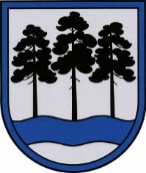 OGRES  NOVADA  PAŠVALDĪBAReģ.Nr.90000024455, Brīvības iela 33, Ogre, Ogres nov., LV-5001tālrunis 65071160, e-pasts: ogredome@ogresnovads.lv, www.ogresnovads.lv PAŠVALDĪBAS DOMES SĒDES PROTOKOLA IZRAKSTS29.Par elektrouzlādes staciju (iekārtu) Brīvības ielā 15, Ogrē un Brīvības ielā 35, Ogrē nomas tiesību izsoli Ogres novada pašvaldībai (turpmāk  - Pašvaldība) pieder: 1 (viena) līdzstrāvas uzlādes stacija, kas atrodas uz zemes vienības ar kadastra apzīmējumu 7401 003 0339 Brīvības ielā 15, Ogrē, Ogres nov., īpašuma tiesība uz zemi reģistrēta Ogres pilsētas zemesgrāmatas nodalījumā Nr.1034;2 (divas) elektroautomobīļu ārējās uzlādes sistēmas, kas atrodas uz zemes vienības ar kadastra apzīmējumu 7401 003 0013 Brīvības ielā 35, Ogrē, Ogres nov.,  īpašuma tiesība uz zemi reģistrēta Ogres pilsētas zemesgrāmatas nodalījumā Nr.1687, turpmāk kopā - Objekti). Elektrotransportlīdzekļu uzlādes pakalpojuma sniegšana neietilpst Pašvaldības funkcijās, Objektu apsaimniekošana un uzturēšana šobrīd rada Pašvaldībai izdevumus, līdz ar to lietderīgi nodot Objektus nomā - elektrotransportlīdzekļu uzlādes pakalpojuma sniegšanai.Likuma “Par pašvaldībām” 21.panta pirmās daļas 14.punkta a) apakšpunkts noteic, ka dome var izskatīt jebkuru jautājumu, kas ir attiecīgās pašvaldības pārziņā, turklāt tikai dome var noteikt, ja tas nav aizliegts vai noteikts ar likumiem vai Ministru kabineta noteikumiem, maksu par pašvaldības zemes, cita nekustamā un kustamā īpašuma lietošanu (iznomāšanu).Saskaņā ar Ministru kabineta 2018.gada 20.februāra noteikumu Nr.97 “Publiskas personas mantas iznomāšanas noteikumi” 12.punktu lēmumu par nomas objekta nodošanu iznomāšanai pieņem iznomātājs, savukārt 23.punkts nosaka, ka nomnieku noskaidro rakstiskā vai mutiskā izsolē.Saskaņā ar Publiskas personas finanšu līdzekļu un mantas izšķērdēšanas novēršanas likuma 6.1 panta pirmo daļu kustamās mantas nomas līgumu slēdz uz laiku, kas nav ilgāks par pieciem gadiem.Saskaņā ar Ministru kabineta 2018.gada 19.jūnija noteikumu Nr.350 “Publiskas personas zemes nomas un apbūves tiesības noteikumi” 5.,17.punktu apbūvēta zemesgabala nomas maksa gadā ir 1,5 % no zemesgabala kadastrālās vērtības, bet ne mazāka par 28 euro gadā.Pašvaldības mantas novērtēšanas un izsoles komisija 2022.gada 23.novembrī (protokols Nr. K.1-2/223), pamatojoties uz SIA „GUPO”, vienotais reģistrācijas Nr. 40003982007, 2022.gada 3.novembra atskaiti par Ogres novada pašvaldība piederošās kustamās mantas tirgus vērtības aprēķinu un nomas maksas aprēķinu Nr. M-22-63, noteica Objektu nomas maksu: līdzstrāvas uzlādes stacijai Brīvības ielā 15, Ogrē, Ogres nov., 102 EUR  (viens simts divi euro) mēnesī, un divām elektroautomobīļu ārējās uzlādes sistēmām Brīvības ielā 35, Ogrē, Ogres nov., 146 EUR  (viens simts četrdesmit seši euro) mēnesī.Pamatojoties uz likuma “Par pašvaldībām” 14.panta pirmās daļas 2.punktu, 21.panta pirmās daļas 14.punkta a) apakšpunktu, Publiskas personas finanšu līdzekļu un mantas izšķērdēšanas novēršanas likuma 3.panta pirmās daļas 2.punktu, 6.1 panta pirmo daļu, Ministru kabineta 2018.gada 20.februāra noteikumu Nr.97 “Publiskas personas mantas iznomāšanas noteikumi” 12., 23., 77., 78., 79.punktu, Ministru kabineta 2018.gada 19.jūnija noteikumu Nr.350 “Publiskas personas zemes nomas un apbūves tiesības noteikumi” 5.,17.punktu,  ņemot vērā Ogres novada pašvaldības mantas novērtēšanas un izsoles komisijas 2022.gada 23.novembra lēmumu (protokols Nr.K1-2/223),balsojot: ar 21 balsi "Par" (Andris Krauja, Artūrs Mangulis, Atvars Lakstīgala, Dace Kļaviņa, Dace Māliņa, Dace Veiliņa, Dainis Širovs, Dzirkstīte Žindiga, Egils Helmanis, Gints Sīviņš, Ilmārs Zemnieks, Indulis Trapiņš, Jānis Iklāvs, Jānis Kaijaks, Jānis Lūsis, Jānis Siliņš, Kaspars Bramanis, Pāvels Kotāns, Raivis Ūzuls, Rūdolfs Kudļa, Valentīns Špēlis), "Pret" – nav, "Atturas" – nav,Ogres novada pašvaldības dome NOLEMJ:Iznomāt Ogres novada pašvaldības: līdzstrāvas uzlādes staciju un zemes vienības ar kadastra apzīmējumu 7401 003 0339 Brīvības ielā 15, Ogrē, Ogres nov. daļu 36 m2 platībā saskaņā ar Pielikumu Nr.1;  divas elektroautomobīļu ārējās uzlādes sistēmas un zemes vienības ar kadastra apzīmējumu 7401 003 0013 Brīvības ielā 35, Ogrē, Ogres nov. daļu 64,64 m2 platībā saskaņā ar Pielikumu Nr.2,uz pieciem gadiem, nomnieku noskaidrojot mutiskā izsolē, elektrotransportlīdzekļu uzlādes pakalpojuma sniegšanai saskaņā ar “Elektrouzlādes staciju apsaimniekošanas pakalpojuma sniegšanas nosacījumiem” (Pielikums Nr.3).Noteikt nomas tiesību izsoles sākuma nomas maksas: līdzstrāvas uzlādes stacijai Brīvības ielā 15, Ogrē, Ogres nov. - 102 EUR  (viens simts divi euro) mēnesī; divām elektroautomobīļu ārējās uzlādes sistēmām Brīvības ielā 35, Ogrē, Ogres nov. - 146 EUR (viens simts četrdesmit seši euro) mēnesī.Noteikt, ka papildus līdzstrāvas uzlādes stacijas Brīvības ielā 15, Ogrē, Ogres nov. un divu elektroautomobīļu ārējās uzlādes sistēmu Brīvības ielā 35, Ogrē, Ogres nov. (turpmāk – Objekti) nomas maksai nomnieks maksā apsaimniekošanas izdevumus, nekustamā īpašuma nodokli, pievienotās vērtības nodokli un zemes nomas maksu 1,5 % apmērā no zemes kadastrālās vērtības gadā, bet ne mazāk kā 28 EUR (divdesmit astoņi euro) gadā.Uzdot Pašvaldības mantas novērtēšanas un izsoles komisijai normatīvajos aktos noteiktajā kārtībā organizēt nomas tiesību izsoli.Uzdot Pašvaldības Centrālās administrācijas Nekustamo īpašumu pārvaldes nodaļai trīs nedēļu laikā pēc izsoles rezultātu apstiprināšanas saskaņā ar šo lēmumu, normatīvajiem aktiem un Objektu nomas tiesību izsoles rezultātiem sagatavot nomas līgumu, kurā ietvert, ka nomnieks kompensē Pašvaldībai neatkarīga vērtētāja pakalpojuma izmaksas par nomas maksas noteikšanu Objektiem.Kontroli par lēmuma izpildi uzdot Ogres novada pašvaldības izpilddirektoram.(Sēdes vadītāja,domes priekšsēdētāja E.Helmaņa paraksts)Ogrē, Brīvības ielā 33Nr.292022.gada 22.decembrī